РАБОЧАЯ ПРОГРАММАкурса внеурочной деятельности по физике в 9 классах«Экспериментальная физика»	2021  -2022   уч. годПояснительная записка.Курс внеурочной деятельности «Экспериментальная физика» предназначен для учащихся 9 классов основной школы, желающих приобрести опыт самостоятельного проведения экспериментов по физике. Курс построен с опорой на знания и умения учащихся, приобретённые на уроках физики. Курс предметно-ориентированной, прикладной направленности, углубляет и систематизирует знания учащихся о способах измерения физических величин, способствует развитию умения анализировать результаты физических опытов и наблюдений, создает предпосылки для становления и развития у школьников исследовательской компетенции, которая расценивается как важнейшая способность человека к познанию. В работе со школьниками на первое место выходит самостоятельная деятельность учащихся, применение ими исследовательских методов, развитие навыков поэтапного выполнения задания, проектная деятельность. Актуальным является повышение интереса учащихся к экспериментированию. Успешное изучение курса «Экспериментальная физика» предполагает выполнение определенных условий, наиболее важными из которых являются следующие:- широкое использование современной мультимедийной и проекционной техники, автоматизация учебного и лабораторного экспериментов и расчетов, математическое моделирование - использование международной системы единиц СИ, а также рассматриваются несистемные  единицы измерения в историческом ракурсе, дольные и кратные единицы измерения;-учащиеся  обеспечены современной учебной литературой, компьютерным сопровождением и методиками повышения эффективности усвоения учебного материала.Учитель может вносить коррективы в распределение часов, учитывая подготовленность учащихся, их заинтересованность, желание работать. На внеурочных занятиях школьники на практике знакомятся с теми видами деятельности, которые являются ведущими во многих инженерных и технических профессиях, связанных с практическим применением физики. 
Важным методологическим моментом является то, что работа ведется в коллективе учащихся, имеющих сходную мотивацию к учебной деятельности. То, что каждый из членов коллектива занят решением определенной проблемы, то, что он не замыкается в ее рамках, имеет возможность выражать свои мысли, спорить, отстаивать свои убеждения, и делает из ученического коллектива общество единомышленников. Опыт самостоятельного выполнения сначала простых физических экспериментов, затем заданий исследовательского типа, проектных работ  позволяет либо убедиться в правильности предварительного выбора, либо изменить свой выбор и попробовать себя в каком-то ином направлении.Основные цели курса.1.Развитие и активизация творческого мышления учащихся, овладение ими научных методов познания природы через систему творческих заданий, проблемный эксперимент, проведение наблюдений естественнонаучного содержания. Глубокое понимание учащимися физических явлений; умение применять научные методы исследования; развитие научного стиля мышления; способность видеть и решать проблемы, планировать и оценивать свою деятельность и ее результаты. 2.Формирование целостного представления о физических величинах, различных системах единиц измерения.3.Развитие навыков обработки и анализа результатов экспериментальной деятельности.4.Развитие способности к исследовательской деятельности через систему творческих заданий, проблемный эксперимент, проведение наблюдений естественнонаучного содержания и активизация творческого мышления учащихся, овладение ими научных методов познания природы5.Оказание помощи ученику в обоснованном выборе профиля дальнейшего обучения.Цели воспитания:1.Формирование культуры речи учащихся.2.Развитие интереса к самостоятельному наблюдению явлений.Цели развития:1.Развитие воображения учащихся на основе метода моделирования физической ситуации.2.Развитие внимания учащихся в процессе наблюдения за характером протекания физических явлений.3.Формирование приемов рационального запоминания учебного материала на примере знакомства учащихся с его конкретными приемами (опорные сигналы).4.Развитие мышления на основе использования правил формальной логики при анализе и обобщении данных эксперимента.Основные задачи курса.1. Познакомить с основными путями и методами применения знаний по физике на практике.2.Научить выполнять экспериментальные задания.3.Углубить знания о методах расчета погрешностей измерения.4.Познакомить с использованием измерительных приборов и применением их на практике.5.Способствовать развитию умений наблюдать, анализировать, устанавливать причинно-следственные связи, формулировать гипотезы, обосновывая их и проверяя на практике.6.Систематизировать и обобщить знания учащихся об экспериментальном методе познания природы.7.Развивать критическое мышление при оценивании результатов проделанных экспериментов.8.Воспитывать трудолюбие, творческое отношение к труду и инициативу, расширять межпредметные связи между физикой и трудовым обучением, математикой, помогать в выборе дальнейшего профиля обучения.Требования к уровню обученности и подготовки.Учащиеся в конце курса обучения должны уметь:1. Самостоятельно и мотивированно организовывать свою познавательную деятельность,владеть навыками организации и участия в коллективной деятельности.2.Организовывать и проводить экспериментально-исследовательскую работу (выдвигать гипотезы, моделировать, осуществлять проверку, прогнозировать результат).3.Самостоятельно создавать алгоритмы познавательной деятельности для решения познавательных задач, осуществлять поиск информации, критически ее оценивать.4.Использовать мультимедийные ресурсы и компьютерные технологии для представления результатов эксперимента. Вычислять погрешности прямых и косвенных измерений; оценивать свои учебные достижения, участвовать в дискуссии.Перечисленные умения формируются на основе следующих знаний:1.Цикл познания в естественных науках: факты, гипотеза, эксперимент, следствия.2. Роль эксперимента в познании.3. Соотношение теории и эксперимента в познании.4.Правила пользования измерительными приборами.5.Происхождение погрешностей измерений, их виды.6.Запись результата прямых измерений с учетом погрешности.Принципы отбора содержания и организации учебного материала.Принципы отбора содержания учебного материала.1.Соответствие содержания уровню классической физики, а также уровню развития современной физики.2.Соответствие содержания и форм предъявления задач требованиям государственных программ по физике.3.Возможность обучения анализу условий экспериментально наблюдаемых явлений.Методы и организационные формы обучения.Методы обучения, применяемые в рамках курса достаточно разнообразны. Прежде всего, это исследовательская работа самих учащихся, составление плана проведения экспериментального исследования, а также подготовка и защита учащимися выполненной работы. В зависимости от индивидуального плана учитель предлагает учащимся предусмотренный программой перечень экспериментальных заданий различного уровня сложности. Помимо исследовательского метода целесообразно использование частично-поискового, проблемного изложения, а в отдельных случаях информационно-иллюстративного.Для реализации целей и задач данного прикладного курса используются следующие формы занятий: экспериментальные задания в последовательности «от простого к сложному», которые выполняют функцию развивающегося обучения; практические работы учащихся в физической лаборатории и выполнение простых экспериментальных заданий в домашних условиях. На практических занятиях при выполнении экспериментальных работ учащиеся приобретают навыки планирования физического эксперимента в соответствии с поставленной задачей, учатся выбирать рациональный метод измерений, выполнять эксперимент и обрабатывать его результаты. Выполнение практических и экспериментальных заданий позволяет применить приобретенные навыки в нестандартной обстановке, стать компетентными во многих практических вопросах. Доминантной же формой учения является исследовательская деятельность ученика, которая  реализуется как на занятиях в классе, так и в ходе самостоятельной работы учащихся. Все занятия носят проблемный характер и включают в себя самостоятельную работу. Все виды практических заданий рассчитаны на использование типового оборудования кабинета физики и могут выполняться в форме лабораторных работ или в качестве экспериментальных заданий по выбору.Программа курса основана на деятельностном подходе к обучению и предполагает элементы проектной деятельности (проведение мини-исследований). Курс обеспечивает преемственность в изучении физики в основной и средней школе, формирует готовность учащихся к самостоятельному, осознанному проведению экспериментальной деятельности в курсе физики, способствует развитию интереса учащихся к современной технике и производству, ориентирует их на выбор естественнонаучного профиля.Средства обученияОсновными средствами обучения при изучении курса являются:1.Физические приборы.2.Графические иллюстрации (схемы, чертежи, графики).3.Учебники физики.Аттестация учащихся.Особенностям внеурочных занятий наиболее соответствует зачетная форма оценки достижений учащихся. Зачет по выполненной экспериментальной работе целесообразно выставлять по представленному письменному отчету, в котором кратко описаны условия эксперимента, в систематизированном виде представлены результаты измерений и сделаны выводы. По результатам выполнения творческих экспериментальных заданий, кроме письменных отчетов, полезно практиковать защиту творческой работы. Как правило, учащийся или группа учащихся оформляют свою работу в виде компьютерной презентации, демонстрации подготовленного эксперимента или изготовленного физического прибора. Защита работ проводится на итоговых занятиях курса или на семинаре по защите самых значимых проектов. На этом конкурсе учащиеся смогут не только продемонстрировать экспериментальную установку в действие, но и рассказать о ее оригинальности и возможностях. При выставлении итогового зачета оценивается также участие учащихся в обсуждении, качество задаваемых вопросов, владение монологической и диалогической речью, уровень физической компетенции. Оформление творческой работы учащегося включает:1.  Название работы.2.  Автор или авторский коллектив.3.  Цель исследования.4.  Этапы деятельности.5.  Основное содержание.6.  Результаты работы.7.  Практическую значимость.8.  Список литературы.Предлагаемые критерии оценки достижения учащихся могут служить лишь ориентиром, но не являются обязательными. На основе своего опыта учитель может устанавливать иные критерии.Ожидаемые результаты:Получение учащимися представлений о методах физического экспериментального исследования, как важной части методологии физики и ряда других наук.Развитие интереса к исследовательской деятельности;Формирование умений  выбирать проблему для дальнейшего изучения, ставить цели наблюдений, планировать эксперимент, подбирать соответствующее оборудование, проводить эксперименты и обрабатывать их результаты, моделировать физические процессы с использованием информационных технологий; Овладение навыками исследовательской работы;Результатом работы каждого учащегося или группы является  разработка плана проведения учебного эксперимента по одной из изучаемых тем; приобретение навыков в конструировании и налаживании простейших приборов и установок; проведение различных видов измерений; умение обрабатывать и анализировать полученные результаты; умение применять полученные знания на практике;Развитие познавательного интереса и творческой активности учащихся; Сплочение коллектива в процессе совместной работы;Содержание программыМетоды измерения физических величин.Роль эксперимента в науке. Измерительные приборы, инструменты, меры. Выбор метода измерений и измерительных приборов. Основные и производные физические величины и их измерения. Абсолютные и относительные погрешности прямых измерений. Инструментальные погрешности и погрешности отсчета. Этапы планирования и выполнения эксперимента. Меры предосторожности при проведении эксперимента. Исследование некоторых процессов и явлений в рамках творческих заданий. Обработка результатов эксперимента. Вычисление погрешностей опыта, иллюстрирующего решение творческого задания. Запись результатов измерений. Обсуждение и представление полученных результатов: презентация, стендовый доклад, конференция как способ защиты творческой работы.Экспериментальные работы .В программу входят экспериментальные задачи по темам курса физики: механика, тепловые явления, электромагнитные  явления, световые явления и  методы их решения в соответствии с государственной программой по физике. В ходе подготовки к выполнению заданий учащиеся должны знать физические понятия и формулы разделов физики:1.Механика.Масса. Измерение массы тел. Плотность вещества Измерение плотности вещества. Расчет массы и объема по его плотности. Сила. Сила тяжести. Вес тела. Измерение веса тела. Рычаг. Блок.  Момент сил. Давление. Давление жидкости и газов. Передача давления жидкостями и газами. Закон Паскаля. Сообщающие сосуды. Закон сообщающихся сосудов. Перемещение.  Равноускоренное движение. Свободное падение. Движение тела по окружности. Импульс. Закон сохранения импульса.  Математический и пружинный маятники. Центр тяжести. Механическая работа. Мощность.2.Тепловые явления.Количество теплоты, удельная теплоемкость. Удельная теплота парообразования и конденсации. Удельная теплота плавления. Уравнение теплового баланса. Влажность воздуха.3.Электромагнитные  явления.Величины, характеризующие электрический ток. Закон Ома. Последовательное и параллельное соединение проводников. Сборка электрических цепей, состоящих из источника тока, амперметра и вольтметра, где нагрузкой служит отрезок проволоки. Удельное сопротивление материала. Работа и мощность тока.  Электромагнит. Действие магнитного поля на проводник с током. Трансформатор. Явление ЭМИ.4. Световые явления.Увеличение  линзы. Полное внутреннее отражение света. Показателя преломления.Защита индивидуальных и групповых проектов и исследовательских работ.УЧЕБНО-ТЕМАТИЧЕСКОЕ ПЛАНИРОВАНИЕпо физике в 9 классеКурс внеурочной деятельности “ Экспериментальная физика” (68 часа)Литература.И. Г. Антипин  Экспериментальные задачи по физике в 6-7 классах. Пособие для учителей. М., Просвещение 1974В. А. Буров, С. Ф. Кабанов, В. И. Свиридов Фронтальные экспериментальные задания по физике 8 класс. Пособие для учителей. М., Просвещение 1985В. Н. Ланге Экспериментальные физические  задачи на смекалку. М., Наука 1985№ урокаТемаСодержаниеТребования к освоению материалаДатаДата№ урокаТемаСодержаниеТребования к освоению материалаПланФакт1Скорость теплообмена.62.	Имея стакан горячей воды (около 100° С), термометр и часы, построить график изменения температуры при охлаждении воды. Когда вода остывала быстрее, в начале или в конце опыта? Объяснить почему.Разрабатывать план выполнения работы,  объяснять полученные результаты и представлять их в виде таблицы и графика2Сравнение теплопроводностей.63.	В стакан с горячей водой опущены две пробирки, одна с песком, другая с древесными опилками. Используя термометры и секундомер, сравнить  теплопроводность песка и опилок, древесных опилок в рыхлом и уплотненном состоянии. Почему теплопроводность зависит от плотности опилок?64.	Если над пламенем спиртовки подержать  деревянный цилиндр (от трибометра), завернутый в бумагу, то бумага быстро обугливается. Этого не происходит, если в бумагу завернуть металлическую гирю. Объяснить это  явление и проверить опытомОбъяснять тепловые явления на основе МКТ, Проводить исследовательский эксперимент по теплопроводности различных веществ и делать выводы. Ставят учебную задачу на основе соотнесения того, что уже известно и усвоено, и того, что еще неизвестно3-6Закон сохранения энергии в тепловых процессах.65.	Имеются термометр, мензурка и электроплитка. Рассчитать, до какой температуры нагреется данная масса воды в калориметре, если в нее опустить чугунную гирю массой 500 г, предварительно нагретую в кипящей воде. Полученный ответ проверить, проделав опыт. Объяснить несовпадение результатов.66.	Имея весы, разновес и термометр, рассчитать  температуру граненого стакана, взятого при комнатной  температуре, при вливании в него 50 г горячей воды (60—70° С).  Ответ проверить опытом. Определить потери тепла на  нагревание окружающего воздуха.67.	Воду в алюминиевом стакане массой 44 г подогрели с помощью полностью сгоревшего бруска сухого спирта  массой 7 г. Имея мензурку и термометр, определить на опыте, сколько тепла ушло на нагревание окружающего воздуха и сосуда. Теплота сгорания сухого спирта — 7000 кал/г.68.	Имея термометр, рассчитать, сколько надо сжечь спирта в спиртовке, чтобы данную массу воды нагреть до кипения. К. п. д. спиртовки —40%. Ответ проверить опытом.Рассчитывать количество теплоты, необходимое для нагревания тела или выделяемое им при охлаждении. Выражают структуру задачи разными средствами. Выделяют количественные характеристики объектов, заданные словами.Самостоятельно формулируют познавательную цель и строят действия в соответствии с нейРаботают в группе, устанавливают рабочие отношения, учатся эффективно сотрудничать7-9Плавление.69.	Изменится ли уровень воды в мензурке, если весь лед, плавающий в этой воде, растает? Ответ обосновать и проверить опытом.70.	Определить на опыте, имея весы, разновес,  термометр и калориметр с горячей водой, начальную температуру льда, принесенного с мороза.71.	Имеются весы с разновесом, термометр. Рассчитать, расплавится ли полностью данный кусок нафталина в данном количестве горячей воды (95 —100° С). Ответ проверить опытом. Точка плавления нафталина — 80° С, теплота  плавления—36 кал\г, удельная теплоемкость—32 кал\г • град. 72.	Имея весы, разновес, термометр, стакан с водой, определить, сколько надо сжечь спирта в спиртовке, чтобы данный кусок льда, взятого при 0° С, полностью расплавить и нагреть воду, полученную из льда, до кипения. К п д спиртовки — 40%. Ответ проверить на опыте.Проводить исследовательский эксперимент по изучению плавления, объяснять результаты эксперимента, Выделяют и формулируют познавательную цель. Выбирают знаково-символические средства для построения модели, анализируют объекты с целью выделения их признаковОпределяют последовательность промежуточных целей с учетом конечного результата, составлять план и последовательность учебных действий.Коммуникативные: Участвуют в коллективном обсуждении проблем, учатся владеть монологической и диалогической формами речи, осознанно планировать и регулировать свою деятельность.10-11Электризация.73.	Проделать опыт по рисунку  и объяснить его. С  помощью эбонитовой палочки проверить род заряда на  электрометре. 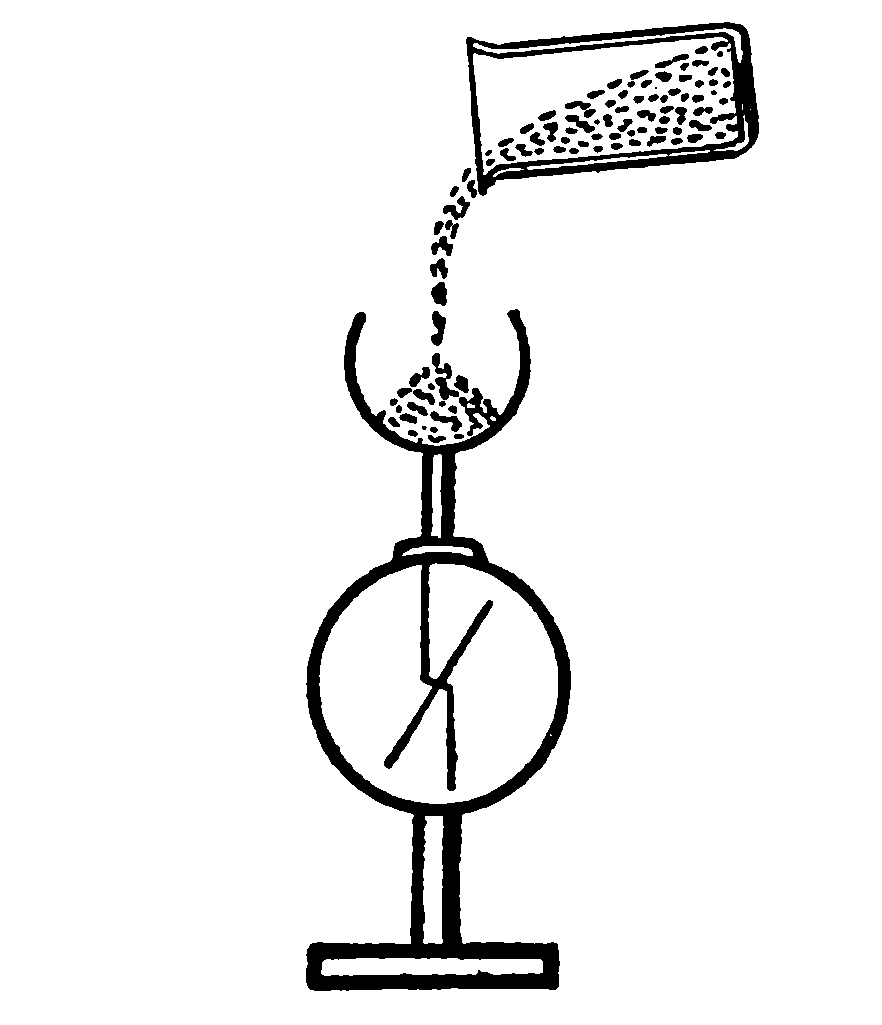 74.	С помощью электрометра, эбонитовой палочки и меха проверить, зарядилась ли и каким зарядом полоса  сухой газетной бумаги, по которой несколько раз провели  ладонью. 75.	Имея эбонитовую палочку и мех, проверить,  заряжены ли и какими по знаку зарядами два легких шарика,  подвешенные на шелковых нитях. Показать, как  уменьшить величину заряда на металлическом шаре, одетом на стержень электрометра, в два раза, используя другой, таких же размеров незаряженный шар из металла. Можно ли выполнить это задание, если шары будут из стекла? 76.	 Как зарядить электрометр отрицательным  электричеством, используя палочку из оргстекла и мех. Объяснить опыт электронной теорией. Изменится ли показание  электрометра, если к его стержню поднести, не касаясь, руку? Объяснить, почему и проверить на опыте. 77.	 Один электрометр заряжен положительно, другой — отрицательно. Как изменятся показания каждого  электрометра, если к их стержням, не касаясь, поднести  заряженную эбонитовую палочку (заряженную стеклянную)?  Каждый ответ проверить опытом и дать объяснение на  основании электронной теории. Проверить, что произойдет, если электрометры соединить проводником, объяснить. 78.	 Определить на опыте, которая из двух эбонитовых палочек, подвешенных на изолирующих штативах,  заряжена, если ничего другого в распоряжении нет. 79.	 Как, используя электрическое поле около  заряженной палочки, заставить кусочек ваты парить в воздухе? Показать опыт и дать ему объяснение.Объяснять взаимодействие заряженных тел и существование двух родов электрических зарядов. Выделяют и формулируют познавательную цель. Устанавливают причинно-следственные связиПринимают и сохраняют познавательную цель, регулируют процесс выполнения учебных действийУчатся аргументировать свою точку зрения, спорить и отстаивать свою позицию.12Гальванический элемент из подручных средств.80.	Собрать гальванический элемент, вставив железную и цинковую пластинки в сырую картофелину, лимон.  С помощью гальванометра определить знаки полюсов  элемента. Проверить, как зависит угол отклонения стрелки гальванометра от глубины погружения пластин. 81.	Собрать цепь из элемента Вольта, ключа, одновольтовой лампы. Проверить, как зависит накал  лампы от глубины погружения пластин. Объяснить эту  зависимость. Превращение каких видов энергии здесь происходит?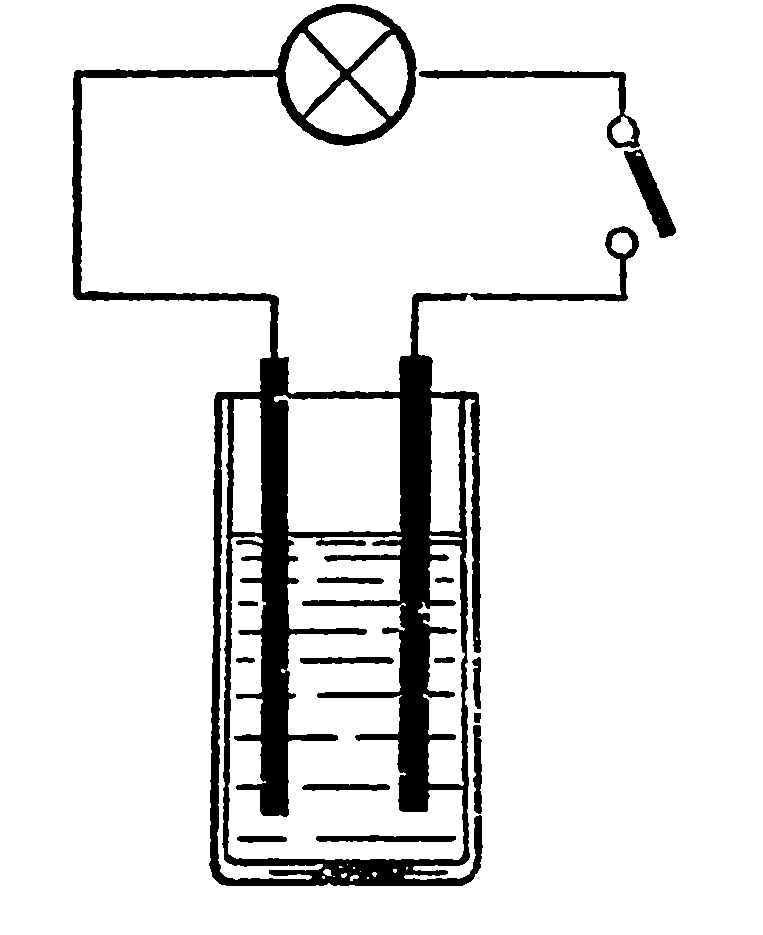 82.	К одной клемме  миллиамперметра на 5 мА  присоединить через провод железный гвоздь, к другой — медный  стержень. Проверить на опыте, как будет изменяться сила тока, если гвоздь и стержень медленно  погружать в раствор поваренной соли, и какой электрод будет заряжен отрицательно.Изготавливают и испытывают гальванический элемент.13-15Изучаем электрические цепи.83.	Собрать цепь с двумя одинаковыми лампами по  схеме и измерить в ней силу тока, замкнув ключ 1. Как изменится показание прибора и накал лампы, если  замкнуть ключ 2? Какую силу тока покажет прибор, если его подключить к клеммам ключа 1, когда он разомкнут?  Ответы проверить опытом.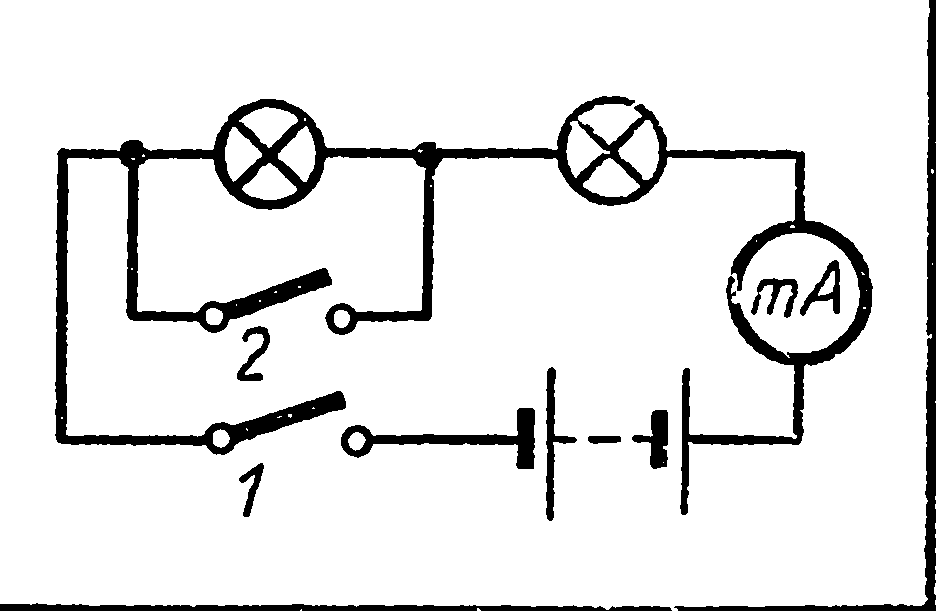 84.	Собрать цепь, в которой участок А В является раствором поваренной соли с  опущенными в него медными  электродами. Свободные концы  проводов от вольтметра опустить в раствор соли и двигать от  электродов к середине. Проследить по вольтметру, как при этом  изменяется напряжение. Будет ли отклоняться стрелка вольтметра, если концы проводов  расположить в плоскости  перпендикулярной прямой, соединяющей  середины пластин? Объяснить  почему и проверить опытом.  Каково отличие природы тока в  электролитах и металлах?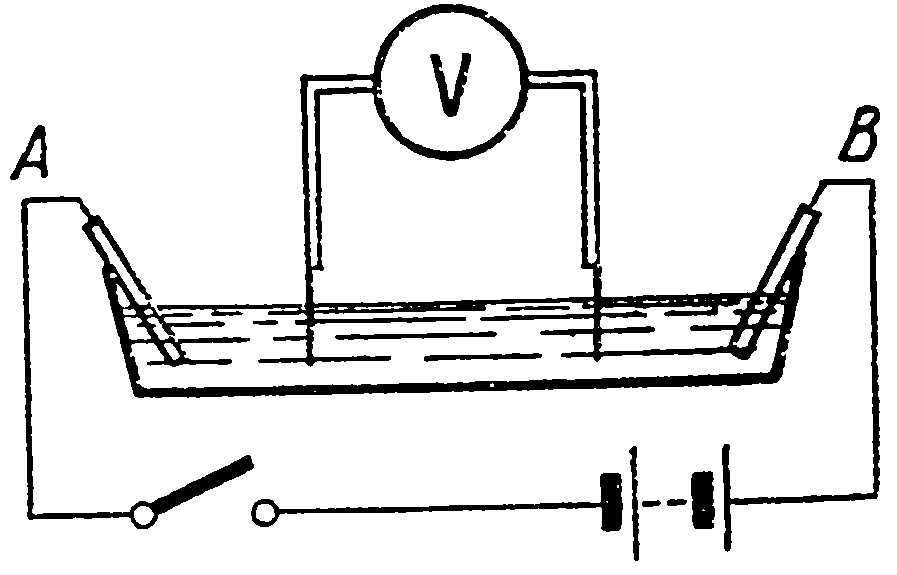 85.	Измерить напряжение на клеммах источника тока напряжением 10 — 12 в, имея два вольтметра с пределами  измерения до 6 в. 86.	Собрать цепь, замкнуть ее и записать показания приборов. Каковы будут показания  приборов, если поменять их местами? Снова замкнуть цепь и объяснить: а) почему не горит лампа; б) что показывает каждый прибор; в) чем отличается амперметр от вольтметра и почему первый всегда надо включать последовательно с потребителем, а второй —параллельно ему. 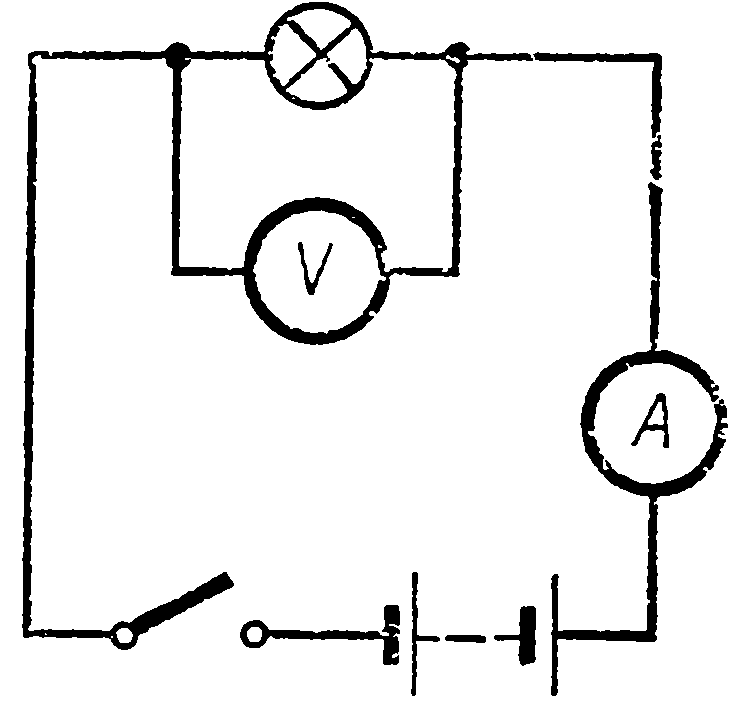 87.	Отобрать приборы для измерения силы тока в  электродвигателе и напряжения, под которым он работает.  Начертить схему цепи, собрать эту цепь, снять показания приборов, объяснить, почему выбрали именно эти  измерительные приборы. 88.	Начертить схему цепи для проверки правильности надписи на резисторе. Подобрать нужные приборы и  произвести необходимые измерения и вычисления.Собирать электрические цепи по заданной схеме, анализировать результаты опытов,  измерять напряжение и силу тока. Устанавливают причинно-следственные связи. Самостоятельно формулируют познавательную цель и строят действия в соответствии с нейРаботают в группе, учатся аргументировать свою точку зрения.16-18Зависимость сопротивления от геометрических размеров проводника.89.	Имея аккумулятор, амперметр, вольтметр и ключ, определить опытным путем длину куска данной проволоки сопротивлением 1 Ом.90.	Определить удельное сопротивление данной проволоки, имея аккумулятор, лабораторные амперметр и  вольтметр, микрометр и масштабную линейку. По таблице  удельных сопротивлений установить, из какого металла сделана данная проволока. 91.	Определить сопротивление данного куска  никелиновой проволоки, сначала используя микрометр и масштабную линейку, потом амперметр, вольтметр и аккумулятор. 92.	Имея микрометр, определить, какую длину будет иметь кусок данной никелиновой проволоки  сопротивлением 1 Ом. Отрезать такой кусок, используя масштабную  линейку. Подобрать необходимые приборы и проверить, что сопротивление отрезанного куска проволоки 1 Ом. 93.	Используя микрометр, аккумулятор, лабораторные амперметр и вольтметр, определить длину проволоки,  намотанной на катушке от универсального трансформатора, не разматывая ее.94.	Собрать цепь, используя в качестве  потребителя цепочку из канцелярских скрепок или от часов-ходиков. Проверить, зависит ли сила тока в цепи от натяжения цепочки. Объяснить почему.Исследовать зависимость сопротивления проводника от его длины, площади поперечного сечения и материала проводника, Устанавливают причинно-следственные связиСоставляют план и последовательность действий.19-21Последовательное и параллельное соединение проводников.95.	Имеется лампа на 3,5 в, 0,28 а и источник тока на 6 в. Определить, какое сопротивление надо включить  последовательно с лампой, чтобы она горела нормальным  накалом. Ответ проверить опытом, используя магазин  сопротивлений, амперметр и вольтметр. 96.	Имеются две проволочные спирали с известным  сопротивлением. Рассчитать сопротивление при параллельном соединении спиралей. Результат проверить, используя  амперметр и вольтметр. Предварительно начертить схему цепи.97.	На столе собрана цепь из трех одинаковых ламп . Как будут накалены нити ламп относительно друг друга, если замкнуть ключ I, оба ключа? Ответ обосновать и проверить опытом. 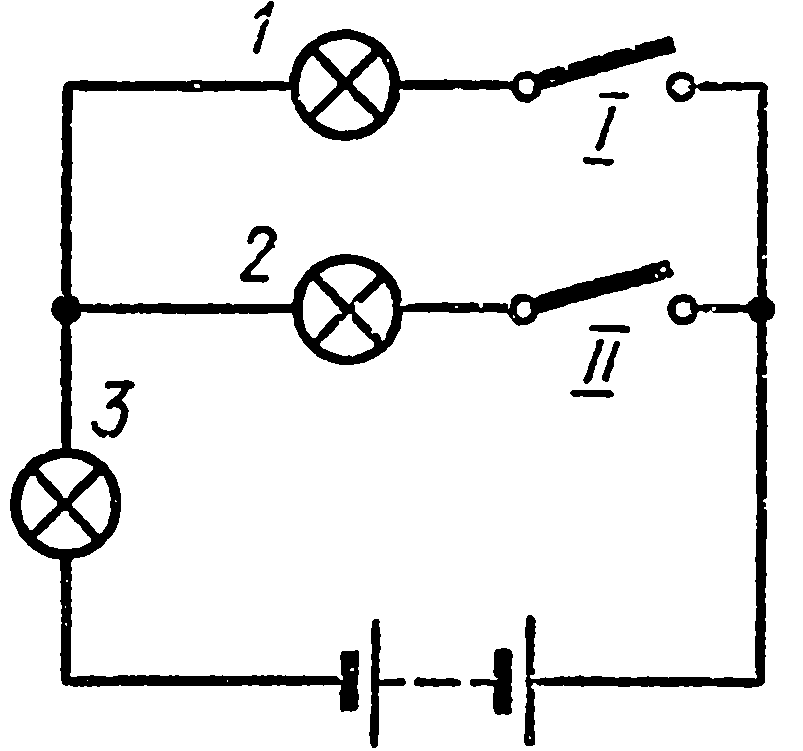 98.	Начертить схему и собрать цепь так, чтобы четыре шестивольтовые лампы горели нормальным накалом от источника тока напряжением 12 в. Проверить на опыте. 99.	Определить сопротивление никелиновой и железной проволок, свитых вместе, имея масштабную линейку.  Ответ проверить, используя амперметр и вольтметр. 100.	Собрать цепь из трех ламп так, чтобы одним ключом можно было выключать сразу две лампы, причем  перегорание одной из них не влияло бы на работу другой, вторым — одну. Предварительно начертить схему цепи.приводить примеры последовательного и параллельного соединения проводников , рассчитывать силу тока, напряжение, сопротивление проводников при различных соединениях Самостоятельно создают алгоритмы деятельности при решении проблем поискового характераСличают свой способ действия с эталономВступают в диалог, участвуют в коллективном обсуждении, учатся владеть монологической и диалогической формами речи. 23-25Мощность тока.101.	Имея амперметр, аккумулятор, ключ, определить мощность тока в спирали на 4 ом. Как изменится эта  мощность, если взять два одинаковых аккумулятора, соединенных  последовательно? Ответ проверить опытом. 102.	Собрать цепь и, используя миллиамперметр на 500 мА, определить мощность тока отдельно в лампе и звонке. Напряжение источника тока  известно.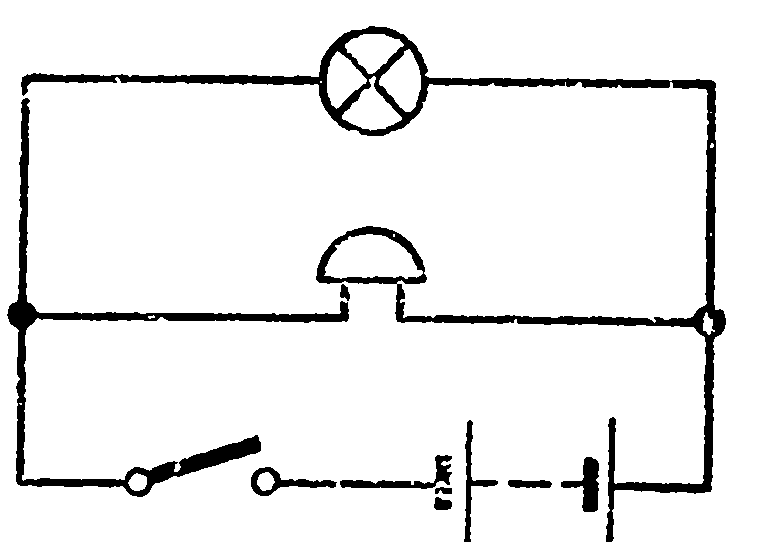 103.	Рассчитать, какой мощности надо взять лампу на 220 в, чтобы соединенная последовательно с ней  маловольтная лампа (4 в, 3 вт) горела нормальным накалом при  включении в сеть 220 в. Ответ проверить опытом, соединив  выбранные лампы и включив их в сеть 220 В.104.	На столе собрана цепь. Обе лампы  рассчитаны на 220 В. Проверить, как будут гореть лампы, если цепь включить в сеть 220 <?, если замкнуть ключ. Результаты  опытов объяснить. 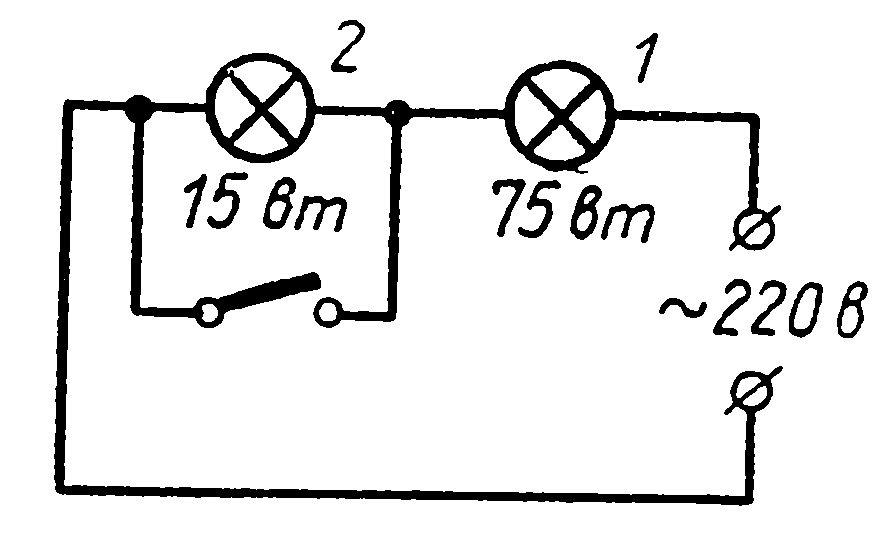 105.	Как установить на опыте, которая из двух  одинаковых по внешнему виду ламп, рассчитанных на 220 в каждая, имеет большую мощность, если надписи на лампах стерлись. 106.	Как установить на опыте, какая из двух  одинаковых по мощности и внешнему виду ламп рассчитана на большее напряжение (220 В), имея провода и источник тока на 220 В. Ответ обосновать и проверить.Рассчитывать работу и мощность электрического тока, Осуществляют поиск и выделение необходимой информации. Выделяют количественные характеристики объектов, заданные словами. Анализируют объект, выделяя существенные и несущественные признакиСамостоятельно формулируют познавательную цель и строят действия в соответствии с ней26-28Работа тока.107.	Используя установку со спиралью 2 ом (рис. 159),мензурку и часы, определить работу тока в спирали за 5 мин и количество теплоты, полученное водой за это время. Сравнить полученные результаты и объяснить, не  противоречат ли они закону сохранения энергии. 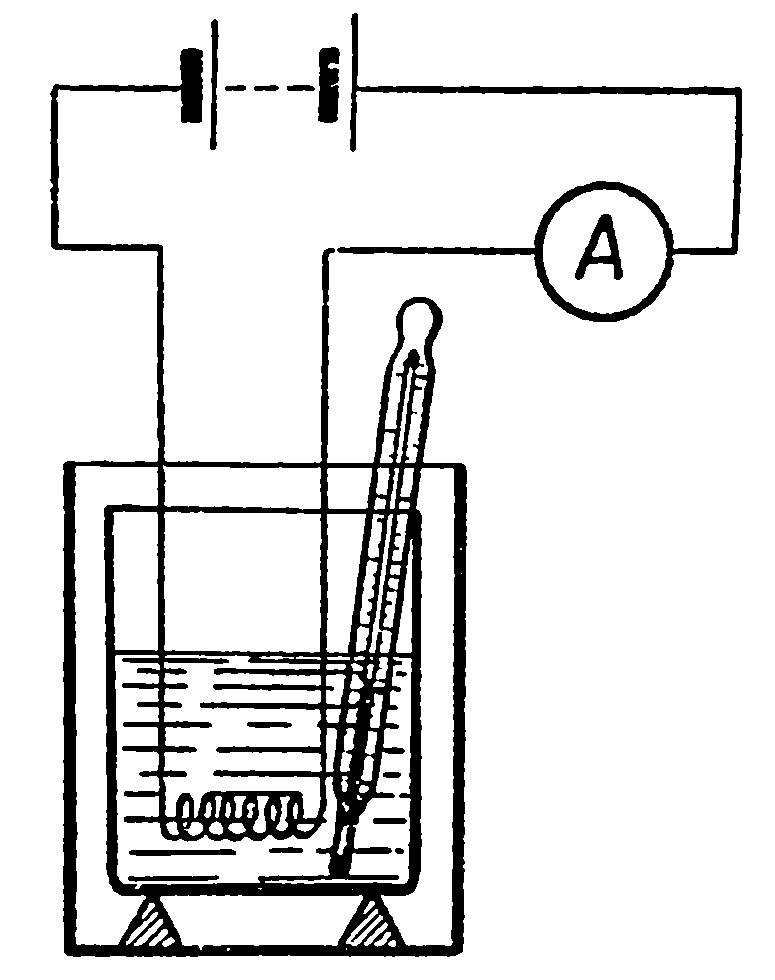 108.	На столе собрана установка.  Сопротивление спирали 4 Ом. В пробирке 20 г воды. Подсчитать (без учета потерь тепла), через сколько времени должна закипеть вода, если сила тока в цепи будет 2 А. Измерить температуру воды и замкнуть цепь. Определить на опыте время  нагревания воды до кипения. Объяснить расхождение  результата, вычисленного и полученного на опыте. 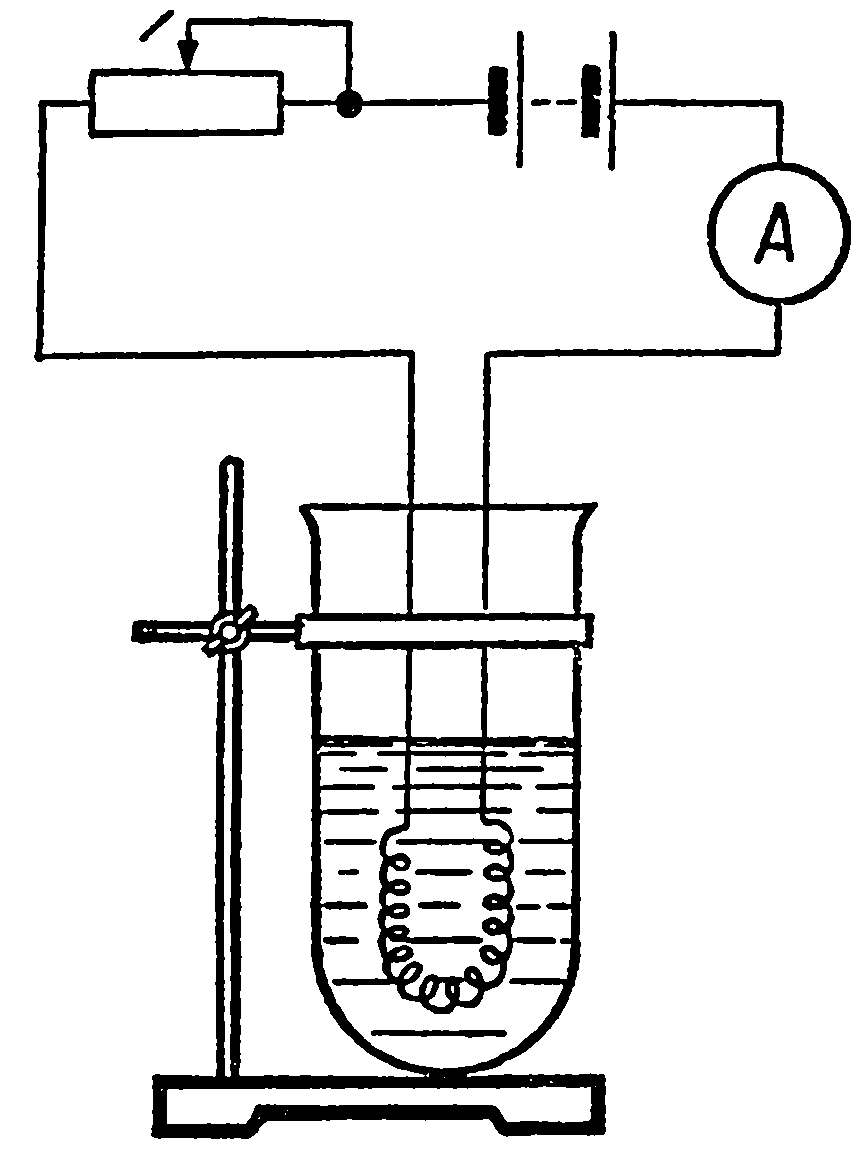 109.	Используя паспортные данные электроплитки,  паяльника, лампы и других приборов, определить количество теплоты, выделяемое в  каждом из них электрическим током за 5 мин, если напряжение сети соответствует паспорту  прибора.Рассчитывать работу и мощность электрического тока, Осуществляют поиск и выделение необходимой информации. Выделяют количественные характеристики объектов, заданные словами. Анализируют объект, выделяя существенные и несущественные признакиСамостоятельно формулируют познавательную цель и строят действия в соответствии с ней.29Магнитные явления.110.	С помощью установки определить знаки  полюсов у источника тока. Зная знаки полюсов, определить  направление намотки. 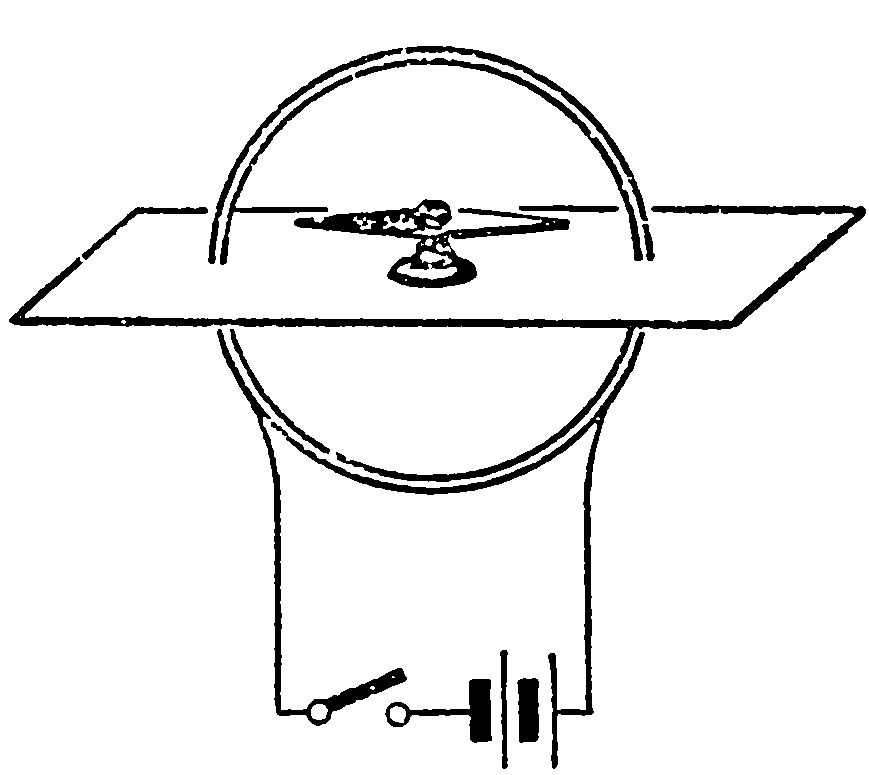 111.	На столе собрана  установка. Зная  направление тока и направление  намотки провода, определить  магнитные полюса катушки с током.  Ответ проверить с помощью  магнитной стрелки. С помощью  данной установки определить знаки полюсов данного источника тока, предварительно закрыв их  обозначение.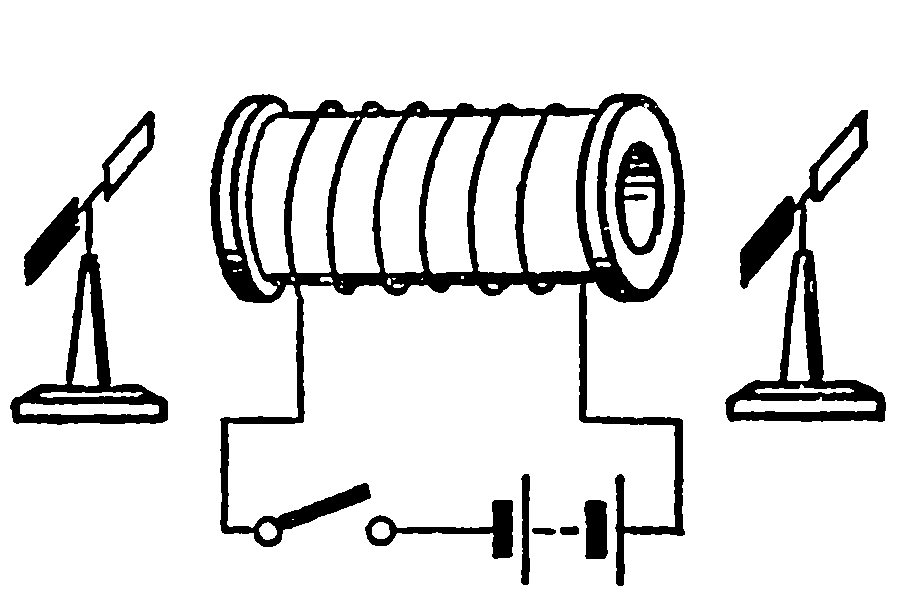 Выявлять связь между электрическим током и магнитным полем, объяснять связь направления магнитных линий магнитного поля тока с направлением тока в проводнике. Выделяют и формулируют проблему. Строят логические цепи рассуждений. Устанавливают причинно-следственные связиСамостоятельно формулируют познавательную цель и строят действия в соответствии с ней.30Электромагнит.112.	Собрать установку. Изменяя вес грузов, подвешиваемых к якорю, проверить зависимость силы  притяжения электромагнита: а) от силы тока в катушках  электромагнита; б) от числа витков (с одной и двумя катушками); в) от расстояния между якорем и сердечником (помещая между ними бумагу в один, два, три и т. д. слоя); г) от площади соприкосновения якоря с сердечником (сначала якорь приложить широкой гранью, затем узкой — ребром). Из всех проделанных опытов сделать выводы.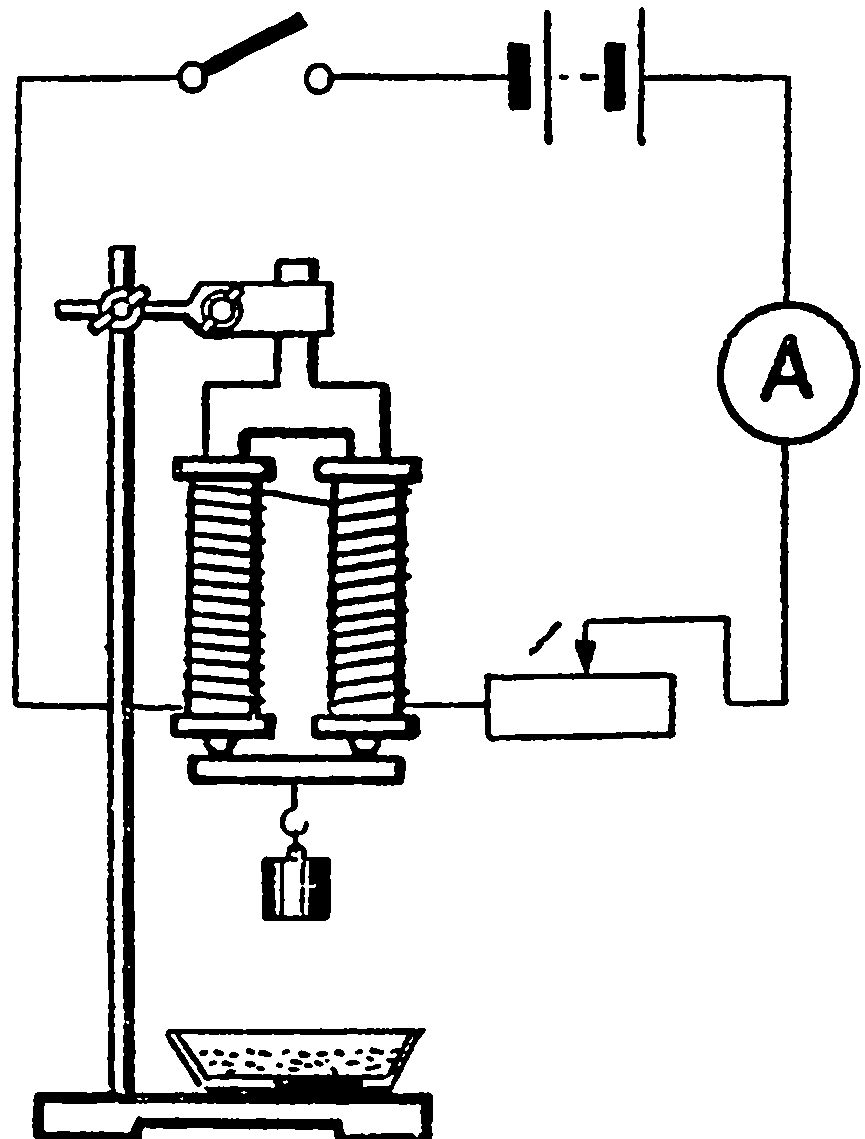 Выявлять связь между электрическим током и магнитным полем, объяснять связь направления магнитных линий магнитного поля тока с направлением тока в проводнике. Выделяют и формулируют проблему. Строят логические цепи рассуждений. Устанавливают причинно-следственные связиСамостоятельно формулируют познавательную цель и строят действия в соответствии с ней.31Опыты с компасом.113.	Выяснить с помощью компаса, намагничено ли  данное бритвенное лезвие, и если да, то определить его полюса. Размагнитить лезвие, имея  пинцет и спиртовку. На опыте убедиться, что оно  размагничено.114.	С помощью компаса  определить полюса магнита,  завернутого в бумагу. 115.	Имеются только два  одинаковых ножовочных полотна, одно из которых намагничено. На опыте определить, которое из полотен намагничено.116.	Намагнитить иглу так, чтобы ушко оказалось  северным полюсом, а острие — южным. Воткнуть иглу в  корковую пробку и опустить в стакан с водой так, чтобы игла плавала вертикально, северным полюсом кверху (рис). На опытах выяснить, как будет вести себя пробка с иглой, если поднести магнит на уровне северного полюса иглы, южного, если магнит повернуть на 180°, поставить  вертикально так, чтобы пробка оказалась между полюсами  магнита. Все наблюдаемые явления объяснить. 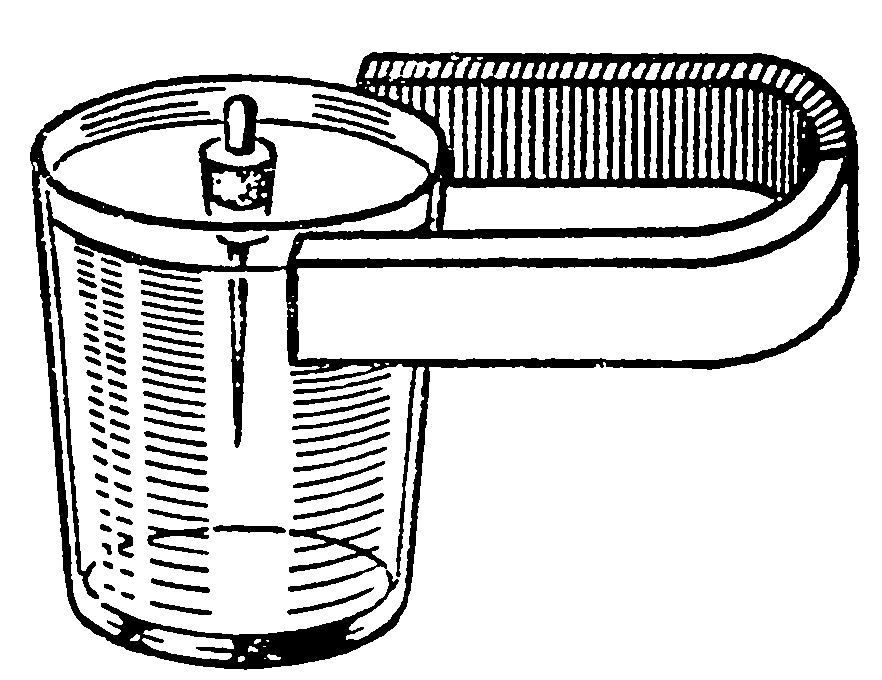 117.	С помощью магнитной стрелки убедиться, что  данный стальной стержень от штатива не намагничен.  Намагнитить его в магнитном поле Земли, используя для этого  деревянный молоток, и проверить, что стержень намагнитился. Объяснить причину намагничивания.Объяснять намагничивание железа. Осуществляют поиск и выделение необходимой информации. Выдвигают и обосновывают гипотезы, предлагают способы их проверкиСоставляют план и последовательность действий32Действие магнитного поля на проводник с током.118.	На столе собрана установка (рис). Какие  произойдут изменения в положении катушки относительно магнита, если замкнуть цепь? Ответ объяснить и проверить опытом. Выяснить, изменится ли направление движения катушки, если одновременно изменить направление тока в катушке и полюс магнита. Ответ обосновать. 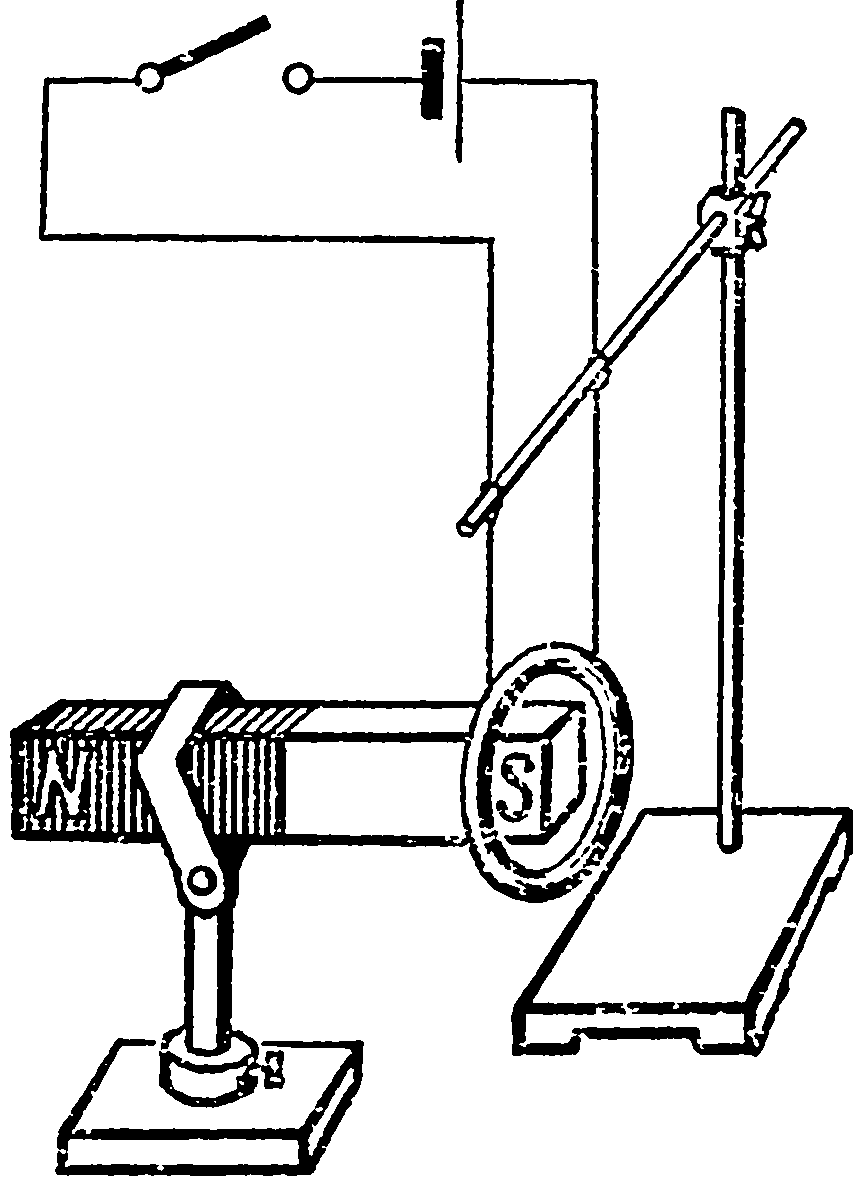 119.	На столе собрана установка, в которой использован разборный электромагнит с одной катушкой и моток проволоки. Выяснить,  будет ли двигаться моток, если замкнуть одну любую цепь, в каком направлении будет  двигаться моток при замыкании обеих цепей, как изменить  направление движения мотка  (показать два способа). Все опыты объяснить. 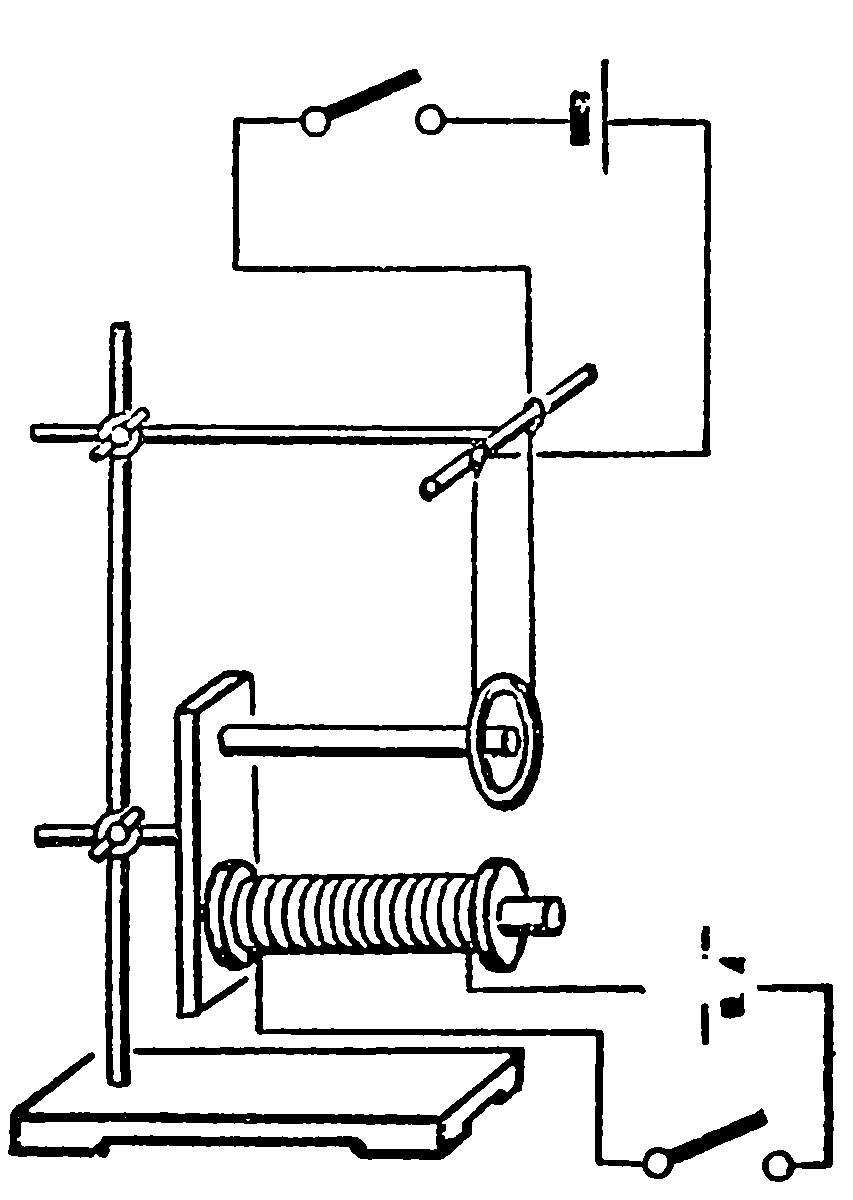 120.	На столе собрана  установка. Выяснить на опыте, какое направление тока должно быть в каждой цепи, чтобы моток удалялся от электромагнита при замыкании  цепей (найти два способа). Будет ли двигаться моток и в каком направлении, если его поместить не между полюсами, а над сердечником электромагнита? Все ответы обосновать.Описывать и объяснять действие магнитного поля на проводник с током. Анализируют объект, выделяя существенные и несущественные признаки. Выражают смысл ситуации различными средствами (рисунки, символы, схемы, знаки). Работают в группе. Учатся аргументировать свою точку зрения, спорить и отстаивать свою позицию.33-34Защита индивидуальных и групповых проектов и исследовательских работ. Технический проект «Сборка и испытание электромагнитного реле».Формировать контроль и самоконтроль понятий и алгоритмов. Осознавать себя как движущую силу своего научения. Объяснять физические явления, процессы, связи и отношения.35Погрешности измерений.Абсолютные и относительные погрешности прямых измерений. Инструментальные погрешности и погрешности отсчета. Этапы планирования и выполнения эксперимента. Меры предосторожности при проведении эксперимента. Исследование некоторых процессов и явлений в рамках творческих заданий. Обработка результатов эксперимента. Вычисление погрешностей опыта, иллюстрирующего решение творческого задания. Запись результатов измерений.36Неравномерное движение.Сложение перемещений направленных по одной прямой.11.	Определить на опыте среднюю скорость движения каретки по длинной наклонной направляющей, используя для этого электронный секундомер и измерительную  ленту. Доказать неравномерный характер движения каретки.Лабораторная работа,    выполнение практической работы по инструкции   Овладеть практическими навыками измерения скорости тела по величине его перемещения и времени движенияПроверить утверждение о том, что перемещение тела относительно неподвижной системы отсчета равно сумме его перемещения в подвижной системе и перемещения подвижной системы относительно неподвижной.37Сложение перемещений направленных под углом друг к другу.Лабораторная работа,    выполнение практической работы по инструкции   Проверить утверждение о том, что перемещение тела относительно неподвижной системы отсчета равно сумме его перемещения в подвижной системе и перемещения подвижной системы относительно неподвижной.38Измерение модулей линейной и угловой скорости при равномерном движении по окружности.Лабораторная работа,    выполнение практической работы по инструкции   Овладеть практическими навыками измерения линейной и угловой  скорости.39Измерение центростремительного ускорения.Лабораторная работа,    выполнение практической работы по инструкции   Овладеть практическими навыками измерения центростремительного ускорения40Сложение двух сил, действующих на тело под углом друг к другу.Зависимость модулей сил натяжения нитей от угла между ними при постоянной равнодействующей.Лабораторная работа,    выполнение практической работы по инструкции   Проверить справедливость правила параллелограмма.41Исследование движения тела под действием силы тяжестиЛабораторная работа,    выполнение практической работы по инструкции   Установить зависимость дальности полета тела, брошенного горизонтально, от высоты броска42Изучение траектории движения тела брошенного горизонтальноЛабораторная работа,    выполнение практической работы по инструкции   Экспериментально доказать утверждение о том, что тело, брошенное с некоторой высоты горизонтально, под действием силы тяжести движется по параболе43Исследование упругих свойств  спиральной пружиныЛабораторная работа,    выполнение практической работы по инструкции   Исследовать зависимость жесткости пружины от числа ее витков, убедиться в зависимости от диаметра витков и материала проволоки44Наблюдение изменения модуля веса тела, движущегося с ускорением, наблюдение невесомости.Лабораторная работа,    выполнение практической работы по инструкции   Установить зависимость веса тела от направления ускорения.45Измерение модуля начальной скорости и времени торможения тела, движущегося под действием силы трения.Лабораторная работа,    выполнение практической работы по инструкции   Овладеть практическими навыками измерения мгновенной скорости тела по величине его перемещения и времени движения46Измерение модуля мгновенной скорости и модуля ускорения тела, движущегося под действием силы тяжести и силы упругости.Лабораторная работа,    выполнение практической работы по инструкции   Овладеть практическими навыками измерения мгновенной скорости тела и ускорения  по величине его перемещения и времени движения47Выяснение условий равновесия тела, имеющего ось вращения, при действии на него сил.Лабораторная работа,    выполнение практической работы по инструкции   Получить два условия равновесия твердого тела.48Наблюдение видов равновесия тела, имеющего ось вращения.Лабораторная работа,    выполнение практической работы по инструкции   Решение экспериментальных задач.На столе собрана установка. Определить силу давления рычага на ось опоры. Ответ проверить с  помощью динамометра.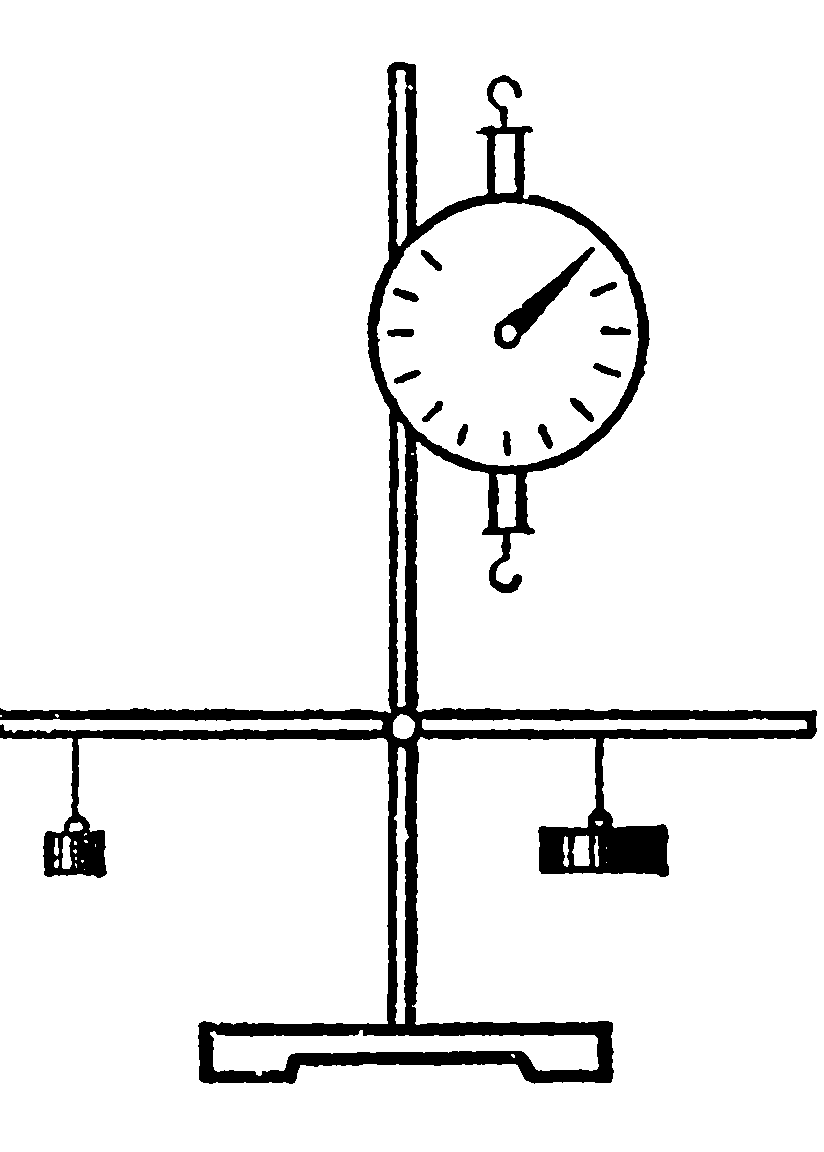 К концам легкой однородной деревянной рейки подвешены гири разной массы. Используя масштабную линейку, найти точку подвеса рейки-рычага при его  равновесии. Ответ проверить, подвесив рейку выбранной точке к штативу.Различать устойчивое , неустойчивое и безразличное равновесия.49Определение центра масс, находящегося вне тела.Лабораторная работа,    выполнение практической работы по инструкции   Овладеть практическими навыками определения центра масс.50Механическая работаРешение экспериментальных задач.46.	На дне сосуда с водой лежит металлический брусок. Изобразить график, выражающий зависимость силы,  применяемой при подъеме бруска из воды, от высоты подъема. По графику определить величину совершенной работы.  Имеются динамометр и масштабная линейка. 47.	Имеются динамометр и масштабная линейка.  Построить график, выражающий зависимость силы растяжения пружины от ведерка Архимеда при удлинении ее на 20 см. По графику определить величину совершенной работы.51Механическая мощность.Решение экспериментальных задач.49.	Определить среднюю мощность струи воды при  выходе ее из резиновой трубки, имея мензурку, секундомер и масштабную линейку. Трение в трубке не учитывать. Какая сила в этом случае производит работу?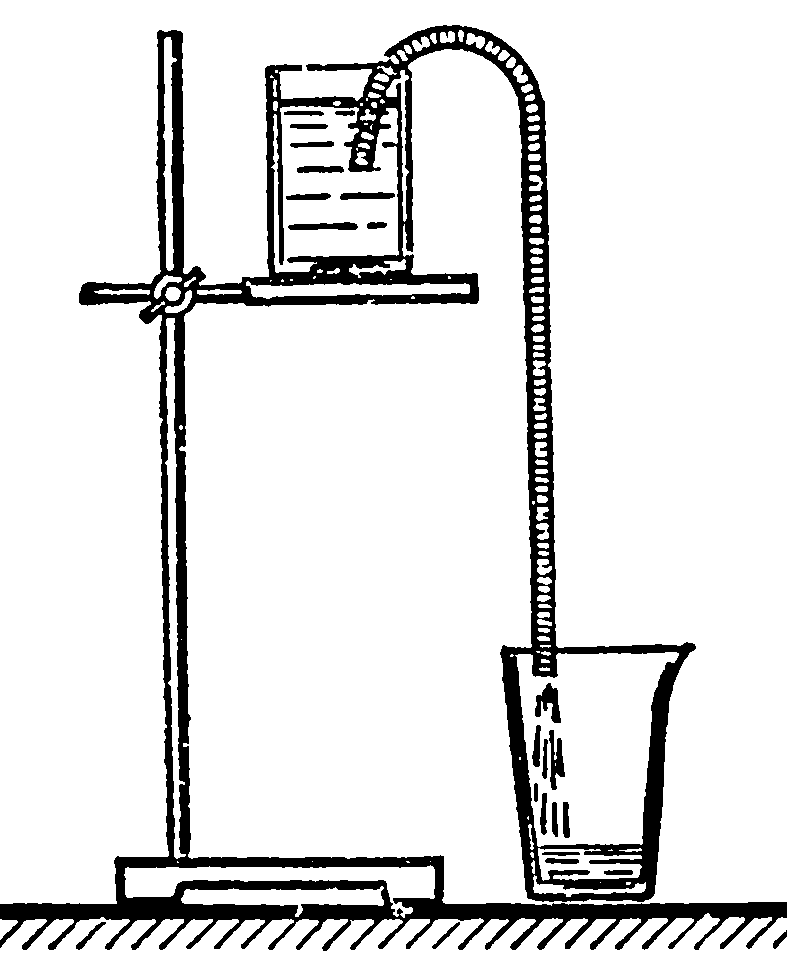 Как определить  механическую мощность мотора  электропроигрывателя, используя гирю массой 500 г с ниткой, блок, штатив, измерительную ленту и секундомер или метро- ком? Показать опыт.52Наклонная плоскость.Решение экспериментальных задач.56.	Подобрать такой наклон доски, чтобы брусок равномерно соскальзывал с нее. Имея  масштабную линейку, определить силу трения бруска о доску,  если вес бруска дан. 57.	Имея масштабную  линейку, определить, какой длины надо взять доску, чтобы с  помощью ее поднять груженую  тележку (масса дана) на подъемный столик, используя  силу 4 Н. Ответ проверить на опыте, используя  динамометр.53Сравнение работы силы тяжести с изменением кинетической энергии.Лабораторная работа,    выполнение практической работы по инструкции   Экспериментально подтвердить справедливость формулы А=∆Ек54Измерение модуля импульса телаЛабораторная работа,    выполнение практической работы по инструкции   Экспериментально определить импульс свободно падающего тела.55Закон сохранения импульса при упругом соударении.Лабораторная работа,    выполнение практической работы по инструкции   Экспериментально подтвердить справедливость закона сохранения импульса для двух шаров разной массы при их центральном столкновении.56Зависимость периода колебаний пружинного маятника от массы груза и жесткости пружиныЛабораторная работа, инструкцию составить самостоятельно57Определение ускорения свободного паления с помощью математического маятника.Лабораторная работа, инструкцию составить самостоятельно58Наблюдение стоячих волн.Лабораторная работа,    выполнение практической работы по инструкции   59Явление ЭМИРешение экспериментальных задач.121.	На штативе укреплен  подковообразный разборный  электромагнит. Одна катушка его  через ключ: и реостат РП-6  присоединена к аккумулятору,  вторая—к демонстрационному  гальванометру. Как во второй катушке получить индукционный ток? Показать не менее трех способов. 122.	Используя цепь, собранную по схеме, ответить на вопросы и каждый ответ обосновать и проверить опытом: а) отклонится ли стрелка гальванометра и в какую сторону, если замкнуть ключ? б) Как получить  индукционный ток в большой катушке? в) Будет ли возникать индукционный ток в цепи большой катушки, если внутрь малой  катушки с током опускать железный сердечник? г) Когда  величина индукционного тока будет больше: при движении малой катушки относительно большой с сердечником или без него?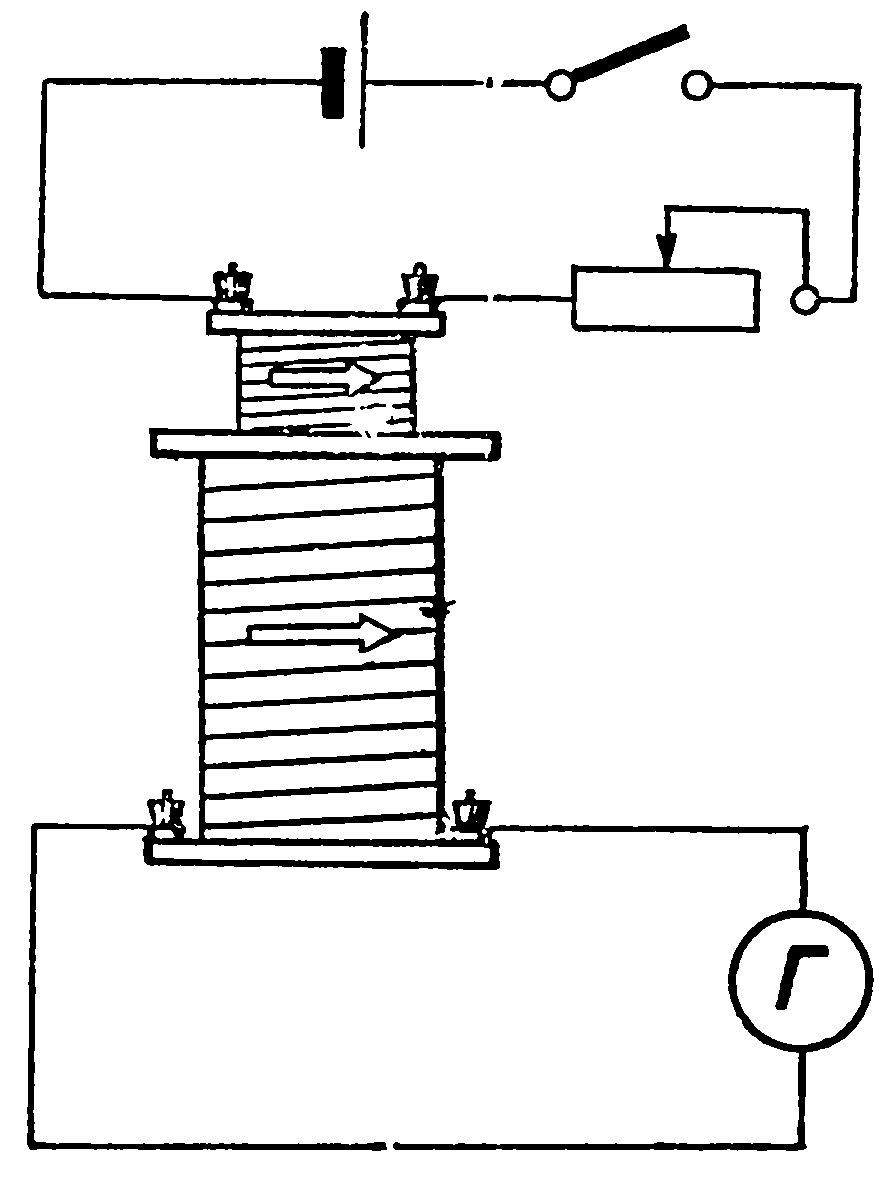 60Изучение принципа действия трансформатораЛабораторная работа,    выполнение практической работы по инструкции   Сборка и испытание действующей модели трансформатора.61Измерение увеличения лупыЛабораторная работа, инструкцию составить самостоятельноУсвоить принцип действия, приемы использования и определения увеличения лупы.62Исследование явления полного внутреннего отражения светаЛабораторная работа,    выполнение практической работы по инструкции   Экспериментально доказать справедливость условий , необходимых для наблюдения явления полного отражения света.63Определение показателя преломления стекла.Лабораторная работа,    выполнение практической работы по инструкции   Овладеть практическими навыками определения показателя преломления.64-65Защита индивидуальных и групповых проектов и исследовательских работ.Проект «Определение момента инерции и момента сил трения механических подвижных агрегатов в технических устройствах».Формировать контроль и самоконтроль понятий и алгоритмов. Осознавать себя как движущую силу своего научения. Объяснять физические явления, процессы, связи и отношения.66-68Резерв 